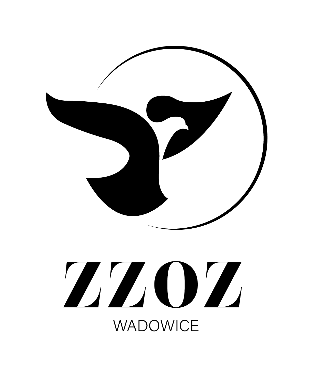            Zespół Zakładów Opieki Zdrowotnej w Wadowicach
                ul. Karmelicka 5, 34-100 Wadowice                  www.zzozwadowice.pl, email: sekretariat@zzozwadowice.plZałącznik nr 1Opis przedmiotu zamówieniaNiespełnienie jakiegokolwiek parametru będzie skutkowało odrzuceniem oferty.LpNazwa asortymentujm.Ilość 1Opatrunki samoprzylepne z podkładkami hemostatycznymi, wkłady wykonane z włókniny celulozowej, plastry z włókniny celulozowo-poliestrowej z klejem akrylowym. Średnica 30 mm, kolor beżowy. Osłona miejsca nakłucia. Opakowanie po 100 szt.op.42Chłonny uciskowy opatrunek hemostatyczny. Wkładka chłonna o grubości 6 mm, owal o szerokości wzdłużnej 27 mm; plaster z włókniny uretanowej o odpowiedniej elastyczności z hipoalergicznym klejem akrylowym. Hemostaza i opatrywanie żył obwodowych po pobraniu krwi, transfuzji lub wlewie. Rozmiar plastra 39mmx80mm, wkładki 27mm x 15mm, kolor biały. Opakowanie po 50 szt.op.303Chłonny uciskowy opatrunek hemostatyczny. Efekt hemostatyczny poprzez ucisk po usunięciu kaniuli z tętnicy promieniowej lub grzbietowej stopy. Wkładka chłonna o grubości 9 mm z płytką z tworzywa sztucznego. Plaster o wielokierunkowej rozciągliwości. Zawiera naklejkę, na której można umieścić informację o czasie stosowania, aby zapobiec zbyt długiemu użytkowaniu. Rozmiar plastra 40mm x 120mm, wkładki chłonnej 27mm x 15mm, płytki 36mm x 30mm. Opakowanie po 30 szt.op.25